The Southie Circuit Race United Velo Cycling Club https://www.unitedvelo.caOrganizer: Drew Nelson, 236-983-6995, andrew_nelson@cargill.comLocation: 256th Street and 8th Ave Langley, B.C.Course Description: a 6km clockwise, square circuit with mild risers. The finish line is on 256th Street approximately 500 meters south of 8th Ave. Course GPS Map: https://ridewithgps.com/trips/82544293 Registration: http://www.bikereg.com/the-southie-circuitOnline registration only. Registration closes March 18th at 6pmGST and service charges will be added at checkoutCycling BC Single Day License (Novice Categories Only): https://ccnbikes.com/#!/memberships/builder-v2/cycling-bc-2022-single-event-licenseCategories and Licenses: The aim of the United Velo Race Series is to provide a welcoming and fun experience to novice racers and a challenging and fun experience to competitive racers. All racers must hold a Cycling BC license. Novice racers can hold a ‘Cycling For All’ license or purchase a ‘Single Day Event’ license. ‘Single Day Event’  licenses must be purchased before March 19th. All other categories must hold a ‘UCI’ or ‘Provincial Race’ license. The categories are ability based, except in regards to Masters which is 40+ and Youth which is U17. There will be separate Novice Categories, with separate start times, to provide new racers the opportunity to experience racing in a less competitive group. But No Sandbagging, this isn’t a Zwift race.Open Women: is open to all women racers looking for a welcoming and inclusive event. ‘Cycling For All’ or ‘Single Day Event’ license required.Cat 5 Men: is open to all novice racers under the age of 40. ‘Cycling For All’ or ‘Single Day Event’ license required.Master Men Novice: is open to all novice Men 40+. ‘Cycling For All’ or ‘Single Day Event’ license required.Youth Boys and Youth Girls: is open to all youths under the age of 17 who are not entering a designated category and looking for an shorter introduction to road racing. ‘Cycling For All’ or ‘Single Day Event’ license required.Cat 1/2/3 Women: must hold a ‘UCI’ or ‘Provincial Race’ license with one of these category designationsCat 1/2 Men: must hold a ‘UCI’ or ‘Provincial Race’ license with one of these category designationsCat 3 Men: must hold a ‘UCI’ or ‘Provincial Race’ license with this category designationCat 4 Men: must hold a ‘UCI’ or ‘Provincial Race’ license with this category designationMaster A Men: must hold a ‘UCI’ or ‘Provincial Race’ license with a Masters category designationStart Times and Distances: Distance and Start Times subject to change. Some Categories may be combined and start in the same group depending on numbers.UCI Rules, Equipment and Code of ConductThe United Velo Race Series are conducted according to Cycling BC rules and regulations and applicable UCI regulations.All of the races are on open roads with controlled intersections.Yellow line rule is in effect and will be monitored closely for violations at all events. DO NOT cross the Yellow Line. Always be aware that vehicular traffic, or other unexpected road users will also be on the road. All bikes must be road style drop bar bikes and conform to UCI bike rules. Bikes cannot have fenders, racks, mirrors or other accessories that may pose a safety risk to the race.  No E-bikes allowed. Helmets are to be worn anytime you are on a bike.  Shaved legs will not be requiredAll participants should abide by the code of conduct established by our governing body: https://cyclingbc.net/wp-content/uploads/2014/11/Rider-Code-of-Conduct.pdfStagging, Toilets, Parking and Team ZoneStagging is along 8th Ave east of 256th Street. Riders need to be in the staging area 10 minutes before their start time.Portable toilets will be located near stagging areaThere will be ample street parking north of the course. Do Not park along the course or in the staging area on 8th AvePark on 10th Ave east of 256thPark on 12th Ave west of 248th and 12th Ave east and west of 256thThere will be a designated Team Zone for tents. Team captains can reserve a spot with parking by contacting the organizer.Race Day Sign-On and WaiversNo Day of Registration, registration closes March 18th 6pm. Sign on and package pick up at 8th Ave and 256th St. Sign-in closes 30 minutes prior to start time.You will be issued a timing chip and a number bib. The timing chips must be returned immediately after your race.  All waivers need to be signed before racingTiming and NumbersElectronic timing by Zone4.You will receive a timing chip and 1 number bib for your jersey. The timing chips are equipped with Velcro that strap to your bike (on the head stem). The number bib is to be pinned on the back of your jersey. The number bib is yours to keep. If you will be attending more United Velo races, please keep your numbers and bring them to the next race. A $5 surcharge will be required for an additional number at the second or third race.Feed Zones and Mechanical Support There will be a designated  Feed Zone location determined on race day.  It will be marked by cones. There is no neutral mechanical support for this race.  It is the responsibility of all racers to be self-sufficient on the course. There will be a follow vehicle to pick you up if you need help, however they will only provide you a ride back to stagging and will not provide mechanical supportIf you DNF (Do Not Finish) you must report to the Commissioners at the timing tent and return your chipFirst Aid / Medical Certified First Aid Attendants will be on site The closest hospitable is Langley Memorial Hospitable 22051 Fraser Hwy, Langley Twp, BC V3A 4H4, CanadaResults and PodiumsUnofficial results will be live online and available immediately. The official results will be verified by the Commissioners. There will be a 15 minute time limit to protest the results. Podiums will proceed immediately after this time.  The top 3 riders of each category will be recognized on the podium and awarded a medal. The medals are generously donated from Hansen Industries. Final results will be available on https://zone4.ca/Enjoy the RaceThank You to Our Sponsors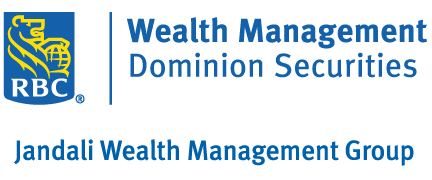 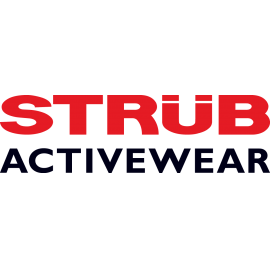 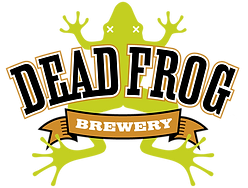 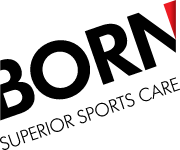 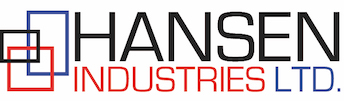 CategoryReg.StartFinishTotal# of Lap PriceTimeTimeDistanceLapsDistanceStart Wave 1Cat 4 Men$55 9:0010:3072 km126 kmCat 5 Men / Master Men Novice $55 9:0010:3072 km126 kmOpen Women $55 9:0010:3060 km106 kmOpen Youth Boys / Girls$40 9:0010:3024 km46 kmStart Wave 2Cat 1/2 Men$55 11:302:3096 km166 kmCat 3$55 11:302:3084 km146 kmMaster A Men$55 11:302:3084 km146 kmCat 1/2/3 Women$55 11:302:3084 km146 km